
Bachelor of Science (B.S.)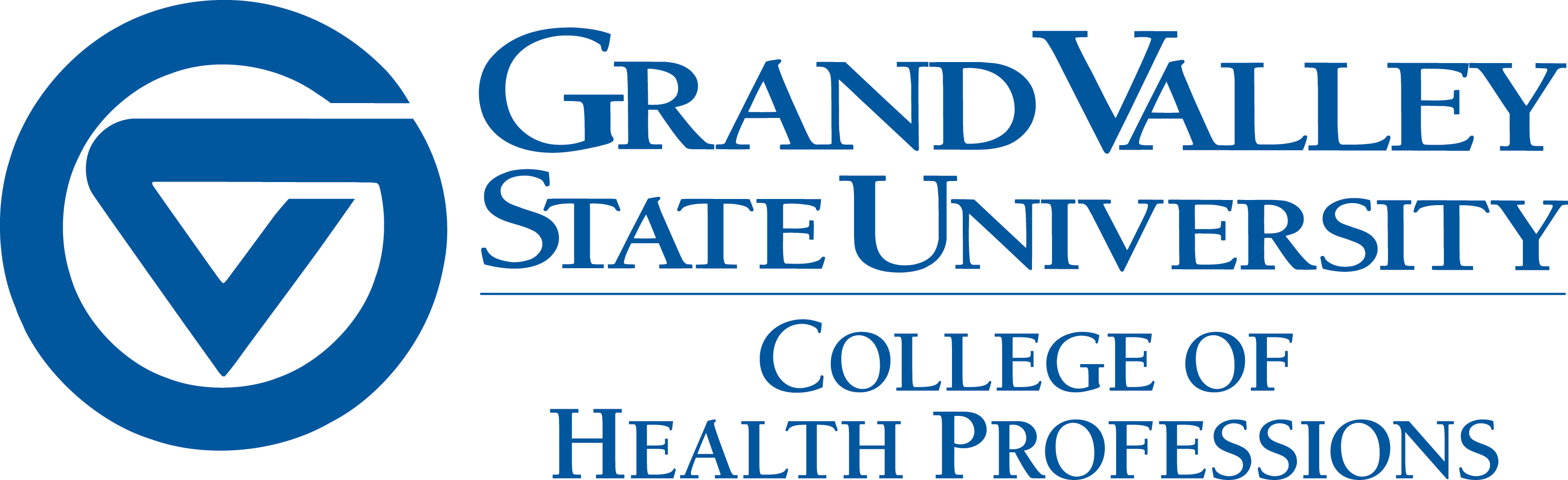  Applied Food & Nutrition2nd Year ~ FallCredits2nd Year ~ WinterPriority Application Deadline: Feb 1stCreditsAHS 100: Medical Terminology2 BMS 250: Anatomy & Physiology I 
BMS 105: Basic NutritionGeneral Education Historical Perspectives3 General Education Social & Behavioral Sciences33433CHM 232: Biological Chemistry 
2BMS 251: Anatomy & Physiology IIAFN 281: Advocacy in Food & Nutrition
4General Education Global Perspectives3 General Education Social & Behavioral Sciences44133Total Credit Hours  16Total Credit Hours  153rd Year ~ Fall: AFN Program Credits3rd Year ~ Winter: AFN ProgramCreditsAHS 340: Health Care Management Issues
BMS 212/213: Introductory Microbiology w/ LabAFN 381: Design Thinking in Food & Nutrition 
COM 209: Health Communication Systems
5 General Education US Diversity3433     3BMS 404: Community Nutrition
AFN 300: Food Protection Management
AFN 400: Applied Medical Nutrition Therapy I*AFN 417: Food Service PracticumSTA 215: Introductory Applied Statistics GE Math33323Total Credit Hours  16Total Credit Hours141st Year ~ FallCredits1st Year ~ WinterCreditsAHS 110: Introduction to Health Care
CHM 109: Introductory Chemistry GE Physical Science MTH 110: Algebra prerequisite to STA 215General Education Art3443BIO 120: General Biology I GE Life ScienceCHM 231: Introductory Organic Chemistry
WRT 150: Strategies in Writing GE WRT1 General Education Philosophy & Literature4443Total Credit Hours  14Total Credit Hours  154th Year ~ Fall: AFN ProgramCredits4th Year ~ Winter: AFN ProgramCredits6 AHS 301: Introduction to Health Care Research
*AFN 416: Applied Food & Culinary Science
*AFN 418: Community Nutrition Practicum*AFN 460: Nutrition Education w/ Vulnerable Populations
7 General Education GE Issues / SWS 33333*BMS 407: Nutrition in the Life Cycle
*AFN 401: Emerging Issues in Food/Nutrition
*AFN 410: Nutrition Care Delivery
*AFN 419: Clinical Nutrition Practicum*AFN 495: Applied Food & Nutrition Capstone/ SWS32433Total Credit Hours15Total Credit Hours  15